Podaljšano do: 16.11.2026Delan® Pro 1 L0023612530                                      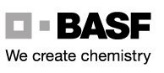 Podaljšano do: 16.11.2026Delan® Pro 1 L0023612530                                   Podaljšano do: 16.11.2026Delan® Pro 1 L0023612530                                     Podaljšano do: 16.11.2026Delan® Pro 1 L0023612530                                   Podaljšano do: 16.11.2026Delan® Pro 1 L0023612530                                    Podaljšano do: 16.11.2026Delan® Pro 1 L0023612530                                   Podaljšano do: 16.11.2026Delan® Pro 1 L0023612530                                   Podaljšano do: 16.11.2026Delan® Pro 1 L0023612530                                   Podaljšano do: 16.11.2026Delan® Pro 1 L0023612530                                   Podaljšano do: 16.11.2026Delan® Pro 1 L0023612530                                     Podaljšano do: 16.11.2026Delan® Pro 1 L0023612530                                  Podaljšano do: 16.11.2026Delan® Pro 1 L0023612530                                   Podaljšano do: 16.11.2026Delan® Pro 1 L0023612530                                   Podaljšano do: 16.11.2026Delan® Pro 1 L0023612530                                  Podaljšano do: 16.11.2026Delan® Pro 1 L0023612530                                   Podaljšano do: 16.11.2026Delan® Pro 1 L0023612530                                    Podaljšano do: 16.11.2026Delan® Pro 1 L0023612530                                    Podaljšano do: 16.11.2026Delan® Pro 1 L0023612530                                    Podaljšano do: 16.11.2026Delan® Pro 1 L0023612530                                  Podaljšano do: 16.11.2026Delan® Pro 1 L0023612530                                 Podaljšano do: 16.11.2026Delan® Pro 1 L0023612530                                    Podaljšano do: 16.11.2026Delan® Pro 1 L0023612530                                      Podaljšano do: 16.11.2026Delan® Pro 1 L0023612530                                     Podaljšano do: 16.11.2026Delan® Pro 1 L0023612530                                     Podaljšano do: 16.11.2026Delan® Pro 1 L0023612530                                      Podaljšano do: 16.11.2026Delan® Pro 1 L0023612530                                   Podaljšano do: 16.11.2026Delan® Pro 1 L0023612530                                 Podaljšano do: 16.11.2026Delan® Pro 1 L0023612530                                   Podaljšano do: 16.11.2026Delan® Pro 1 L     0023612530                                     Podaljšano do: 16.11.2026Delan® Pro 1 L0023612530                                    Podaljšano do: 16.11.2026Delan® Pro 1 L0023612530                                    Podaljšano do: 16.11.2026Delan® Pro 1 L      0023612530                                    Podaljšano do: 16.11.2026Delan® Pro 1 L0023612530                                     